Муниципальное общеобразовательное учреждение «Журавлевская средняя общеобразовательная школа Белгородского района Белгородской области»ПРИКАЗ31 августа 2023 г                                                                           № 214                                                         Об организации горячего питания В МОУ «Журавлевская СОШ»в 2023-2024 учебном годуВ соответствии п. 2 ст. 34, ст. 37, ст. 79 Федерального Закона Российской Федерации от 29 декабря 20112 года № 273-ФЗ «Об образовании в Российской Федерации», законом Белгородской области от 26 декабря 2022 г №250 «О внесении изменений в Социальный кодекс Белгородской области», постановления правительства Белгородской области от 24 декабря 2018 г №469-пп «О мерах социальной поддержки детей из многодетных семей, обучающихся в общеобразовательных организациях Белгородской области», законом Белгородской области от 31 октября 2014 года №314 «Об образовании в Белгородской области», постановлением администрации Белгородского района Белгородской области от 19 октября 2021 года №115 «Об обеспечении питанием детей-инвалидов, зачисленных в муниципальные общеобразовательные организации Белгородского района»,   СанПиН 2.3/2.4.3590-20 «Санитарно-эпидемиологические требования к организации общественного питания населения», во исполнение приказа Управления образования от 29 августа 2023 №937 «Об организации горячего питания учащихся общеобразовательных учреждений Белгородского района Белгородской области в 2023-2024 учебном году», с целью организации сбалансированного рационального питания обучающихся в учрежденииПРИКАЗЫВАЮ:Организовать с 01.09.2023 г. двухразовое горячее питание обучающихся (на основании заявлений родителей (законных представителей)) совместно с предприятием-организатором питания в соответствии с примерным двухнедельным меню, согласованным руководителем общеобразовательного учреждения.Усилить контроль за работой по обеспечению обучающихся качественным питанием, строго выполнять требования СанПиН 2.3/2.4.3590-20 «Санитарно-эпидемиологические требования к организации общественного питания населения» в течение учебного года.Назначить ответственным за организацию питания Набока М.М., заместителя директора.Набока М.М., заместителю директора:обеспечить контроль за работой классных руководителей по ведению необходимой документации по организации питания обучающихся, актуального реестра, подтверждающего принадлежность к льготной категории детей в школе и наличие права на льготное питание.вести строгий учет использования бюджетных денежных средств, в разрезе источников финансирования, направленных на организацию горячих молочных завтраков, питания льготной категории обучающихся.Классным руководителям обеспечить выполнение договорных обязательств на предоставление услуг по организации горячих молочных завтраков, питания льготных категорий обучающихся совместно с предприятием системы школьного питания:5.1. подавать ежедневно в школьную столовую заявки для организации горячих молочных завтраков, питания льготных категорий обучающихся с указанием количества обучающихся, фактически планирующих их потребление на следующий учебный день, предварительно согласовав заявку с классными руководителями.5.2. вести табель учета полученных горячих молочных завтраков, питание льготной категории обучающихся;5.3. контролировать своевременную родительскую оплату за питание детей.Организовать горячий завтрак:- для обучающихся 1-4 классов, в том числе льготной категории, на сумму  70 руб.00 коп. в день на одного обучающегося. Из них:- в рамках соглашения о предоставлении субсидии 60 руб. 84 коп.(46 руб. 24 коп. (76%) – доля финансирования из федерального бюджета, 14 руб. 60 коп. (24%) – доля финансирования из муниципального бюджета);- за рамками соглашения 9 руб. 16 коп. (для обучающихся (за исключением детей из многодетных семей) за счет средств муниципального бюджета; для обучающихся из многодетных семей за счет средств областного бюджета).- для обучающихся с 5 по 11 класс (за исключением детей из многодетных семей) на сумму 70 руб.00 коп. в день на одного обучающегося за счет средств муниципального бюджета;- для детей из многодетных семей, обучающихся в 5-11 классах на сумму 70 руб.00 коп. в день на одного обучающегося за счет смешанной системы финансирования: - 24 руб.00 коп за счет средств областного бюджета, - 46 руб. 00 коп. на одного обучающегося за счет средств муниципального бюджета.Обеспечить дополнительным питанием (школьное молоко в индивидуальной упаковке 3,2%) обучающихся не реже 1 раза в неделю.- для обучающихся 1-4 классов (за исключением детей из многодетных семей)  25 руб.00 коп. за счет средств муниципального бюджета;- для детей из многодетных семей, обучающихся в 1-4 классах, за счет средств смешанной системы финансирования (14 руб.84 коп. за счет средств областного бюджета; 10 руб. 16 коп. за счет средств муниципального бюджета);- для всех категорий, обучающихся 5-9 классов 25 руб. 00 коп. за счет средств муниципального бюджета.Организовать для детей из многодетных семей (согласно утвержденного списка) горячий обед на сумму 90 рублей в день на одного обучающегося за счёт средств областного бюджета. Организовать для детей с ограниченными возможностями здоровья (далее ОВЗ) обед на сумму 90 руб. в день на одного обучающегося за счет средств муниципального бюджета.Организовать выдачу наборов продуктов детям из многодетных семей, получающих образование на дому в соответствии с медицинским заключением, не посещающих занятия по уважительным причинам, подтвержденным документально и получающих образование дистанционно, за счет смешанной системы финансирования:- 114 руб. за счет средств областного бюджета;- 46 руб. 00 коп. за счет средств муниципального бюджета.Организовать выдачу наборов продуктов обучающимся с ОВЗ, получающим образование на дому, в том числе с использованием дистанционных технологий на сумму исходя из фактически сложившейся стоимости двухразового питания за счет средств муниципального бюджета.Выдача сухого пайка осуществляется продуктами, рекомендуемыми СанПиН 2.4.5.2409-08 (за исключением скоропортящихся продуктов, а также пищевых продуктов, блюд и кулинарных изделий, указанных в приложении №6 указанного СанПиН).Обеды обучающихся, не имеющих льготных категорий, оплачиваются родителями исходя из сложившейся стоимости питания.Классным руководителям обеспечить охват не менее 99,2% обучающихся горячим здоровым питанием:- обучающихся по образовательным программам начального общего образования 100%;- социально незащищенных категорий (дети из многодетных семей, обучающиеся с ОВЗ, дети-инвалиды) – 100%;Среднее и старшее звено – не ниже 80%.Организовать для детей, нуждающихся в лечебном и диетическом питании, лечебное и диетическое питание в соответствии с представленными родителями (законными представителями) назначениями лечащего врача и индивидуального меню.Утвердить график работы школьной столовой, график приема пищи, график дежурства педагогических работников в обеденном зале во время приема пищи обучающимися.Набока М.М., заместителю директора, 16.1. активизировать информационно-пропагандисткую работу по формированию культуры здорового образа жизни и питания обучающихся, включить в план воспитательной работы просветительские мероприятия, направленные на формирование у школьников культуры здорового питания.16.2. организовать работу группы ежедневного общественного контроля за организацией и качеством питания обучающихся с привлечением родительской общественности (родительский контроль).16.3. проводить в рамках проведения мониторинга организации школьного питания, анкетирование среди обучающихся и родителей об удовлетворенности школьным питанием (1 раз в полугодие), анализировать результаты и учитывать их в  работе.16.4. обеспечить дежурство ответственного за организацию питания и педагогических работников в обеденном зале в соответствии с утвержденным графиком во время приема пищи обучающимися.Назначить ответственным за ведение учета на портале «Виртуальная школа» Самойлову О.В., директора.Обновить раздел «Школьное питание» на сайте образовательной организации:в ежедневном режиме размещать актуализированную информацию об организации питания школьников, в том числе ежедневное меню, фотоотчеты по питанию.обеспечить стопроцентную доступность информации об организации школьного питания на цифровой платформе Федерального центра мониторинга питания обучающихся. 19. Контроль за исполнением данного приказа оставляю за собой.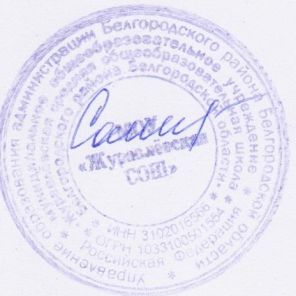 Директор школы                                                 О.В.Самойлова